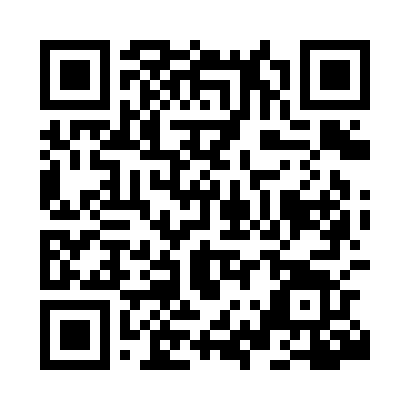 Prayer times for Wudinna, AustraliaMon 1 Apr 2024 - Tue 30 Apr 2024High Latitude Method: NonePrayer Calculation Method: Muslim World LeagueAsar Calculation Method: ShafiPrayer times provided by https://www.salahtimes.comDateDayFajrSunriseDhuhrAsrMaghribIsha1Mon6:187:401:324:527:238:412Tue6:197:411:324:527:228:393Wed6:197:421:314:517:218:384Thu6:207:421:314:507:208:375Fri6:217:431:314:497:188:366Sat6:227:441:314:487:178:347Sun5:226:4412:303:476:167:338Mon5:236:4512:303:466:147:329Tue5:246:4612:303:456:137:3110Wed5:246:4712:293:446:127:2911Thu5:256:4712:293:436:117:2812Fri5:266:4812:293:426:107:2713Sat5:266:4912:293:426:087:2614Sun5:276:4912:283:416:077:2515Mon5:286:5012:283:406:067:2416Tue5:286:5112:283:396:057:2217Wed5:296:5212:283:386:047:2118Thu5:306:5212:283:376:027:2019Fri5:306:5312:273:366:017:1920Sat5:316:5412:273:356:007:1821Sun5:316:5412:273:345:597:1722Mon5:326:5512:273:345:587:1623Tue5:336:5612:273:335:577:1524Wed5:336:5712:263:325:567:1425Thu5:346:5712:263:315:557:1326Fri5:356:5812:263:305:547:1227Sat5:356:5912:263:295:537:1128Sun5:366:5912:263:295:517:1029Mon5:367:0012:263:285:507:0930Tue5:377:0112:253:275:497:09